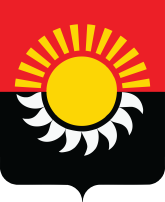 РОССИЙСКАЯ ФЕДЕРАЦИЯКемеровская область-КузбассОсинниковский городской округ Кемеровской области- КузбассаСовет народных депутатов Осинниковского городского округаРЕШЕНИЕ« » 2023г.					                                               № - МНАпринято на заседании Совета                                                                                         народных депутатов Осинниковского                                                                                            городского округа «» ноября 2023г.О внесении изменений и дополнений в Положение «О наградах Совета народных депутатов Осинниковского городского округа»Руководствуясь Федеральным законом от 06 октября 2003г. № 131-ФЗ «Об общих принципах организации местного самоуправления в Российской Федерации», в соответствии с Уставом Осинниковского городского округа Кемеровской области – Кузбасса Совет народных депутатов Осинниковского городского округа решилрешил:1. Внести в Положение «О наградах Совета народных депутатов Осинниковского городского округа», утвержденное решением Осинниковского городского Совета народных депутатов  от  19 февраля 2013 года № 333-МНА  «Об утверждении Положения "О наградах Совета народных депутатов Осинниковского городского округа» (в ред. Решений Совета народных депутатов Осинниковского городского округа от 19 ноября 2013 года № 26-МНА, от 17 июня 2014 года № 71-МНА, от 20 апреля 2015 года № 145-МНА, от 20 ноября 2018 года № 5-МНА от 30 апреля 2019 года № 43-МНА) следующие изменения:1.1. Абзац восьмой пункта 6 статьи 8 изложить в новой редакции:«В случае смерти Почетного гражданина Осинниковского городского округа, проживавшего на момент смерти на территории городского округа, дополнительно к гарантированному перечню услуг по погребению, предусмотренному ст. 9 ФЗ «О погребении и похоронном деле», за счет средств местного бюджета выплачивается компенсация затрат на изготовление и установку надгробия. Норма возмещения расходов денежных средств на изготовление надгробия - до 8000 рублей.В исключительных случаях постановлением Главы Осинниковского городского округа заявителю может быть установлен размер компенсации затрат на изготовление и установку надгробия более 8000 (восьми тысяч) рублей, в пределах бюджетных ассигнований, предусмотренных бюджетом Осинниковского городского округа.» 2.Направить настоящее Решение Главе Осинниковского городского округа для подписания и официального опубликования.	3.Опубликовать настоящее Решение в газете «Время и жизнь».	4. Настоящее Решение вступает в силу со дня его официального опубликования.Председатель Совета народных депутатовОсинниковского городского округа                                                              Н.С. КоваленкоГлава Осинниковскогогородского округа                                                                                             И.В. Романов